ČESKÝ JAZYK   A  LITERATURAPovinný úkol k odevzdání: (zadání úkolu, rozsah, způsob zpracování,..)Moji milí žáci, děkuji vám za zaslání všech vzorně vypracovaných domácích úkolů. Snažím se je postupně kontrolovat a odpovědět vám na ně. Ohromnou radost jste mi udělali s těmi nádhernými čapími rodinkami. Škoda, že nejsme ve škole, byla bych z nich krásná výstava. Na tento týden se pokusím vytvořit nějakou výukovou on-line hodinu z českého jazyku k novému učivu. Spíše půjde o to, že se uvidíme a uslyšíme a něco si také vysvětlíme. Připravte si na tuto hodinu pero, sešit,vytisknutý pracovní list str. 13 a vyprávění o medvědovi z minulého týdne, učebnici ČJ a dobrou náladu.A nyní už zadání k úkolům z Č J.Vezmi si učebnici ČJ na str. 125 a doplň si na folii cv. 1. Dále pracuj dle zadání a, b, c .Z pracovního sešitu ČJ vypracuj str. 27 a pošli mi ji ke kontrole.Dále ti posílám na procvičení slabiky mě str. 29, tu doplň a také pošli ke kontrole. Na výklad nového učiva posílám str. 13, tu si vytiskni a ponech čistou na on-line hodinu.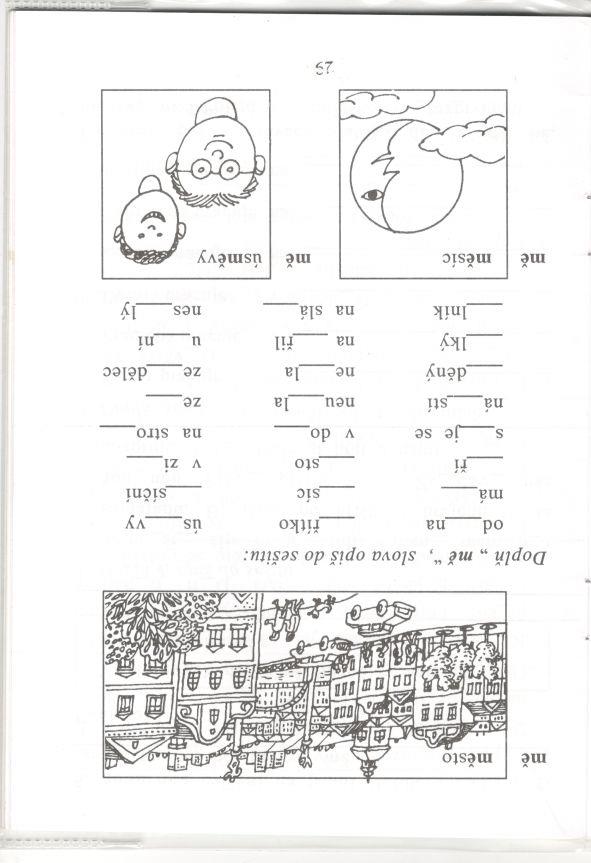 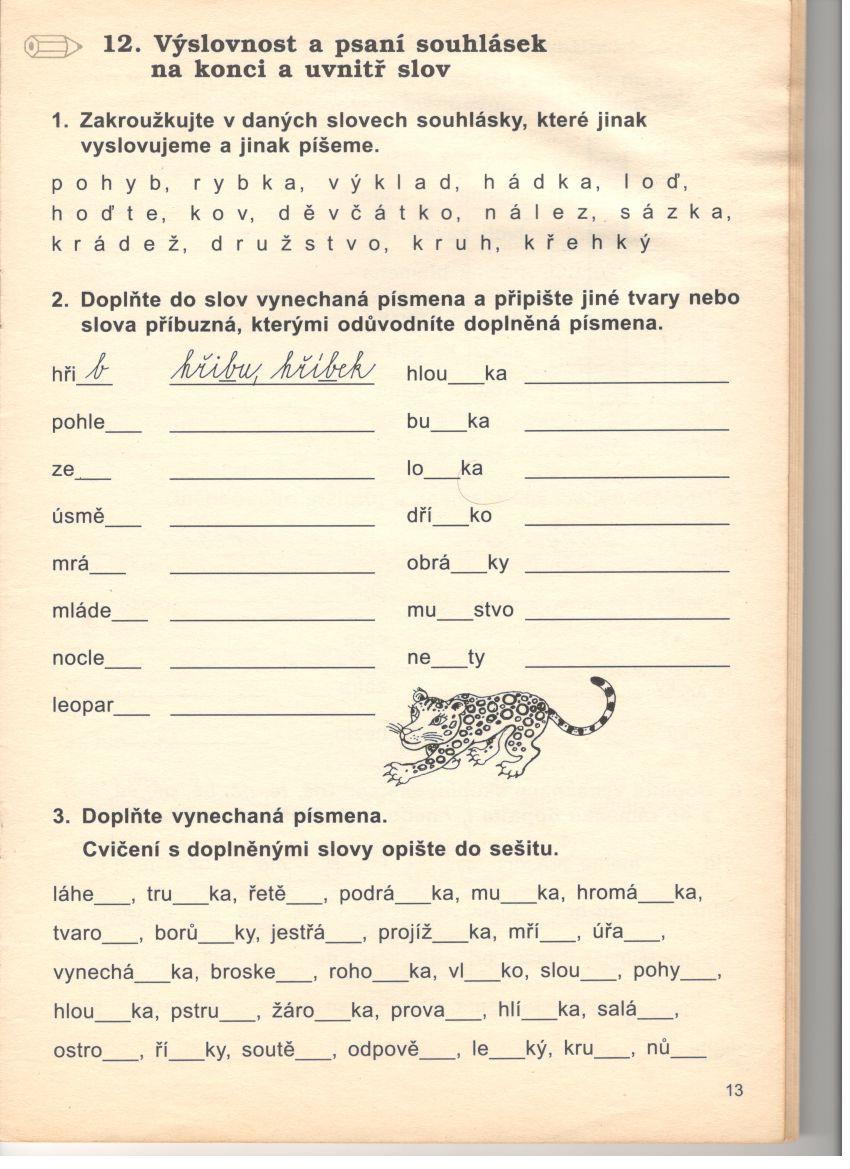 ČTENÍPovinný úkol k odevzdání: (zadání úkolu, rozsah, způsob zpracování,..)Vezmi si čítanku a přečti si vyprávění o zvířátkách na str. 118-119.Pak si otoč na str. 126 a přečti si vyprávění  Dášeňka se narodila . Nejdříve si přečti obtížná slova za modrými tečkami a pak si přečti alespoň 2krát vyprávění. Pozoruj, jak pan Čapek dokázal o štěňátku krásně vyprávět.Odpověz na otázku:Co všechno dělala pro Dášeňku její maminka, odpověď napiš do sešitu. Zkus ji namalovat.https://www.youtube.com/watch?v=SGhU9Uq-JRwhttps://www.youtube.com/watch?v=On6t36NrXKUPak si přečti v průběhu týdne vyprávění o životě sobů a pokus se odpovědět písemně na tyto otázky.Čím se sobi živí?Kolik rodí samice mláďat?Kde dnes sobi žijí?Jak jsou domorodcům užiteční?Zkus podle obrázku soba namalovat.https://www.youtube.com/watch?v=mEFvNRd4wLAKoukni se na vyprávění o Sobíkovi Nikovi.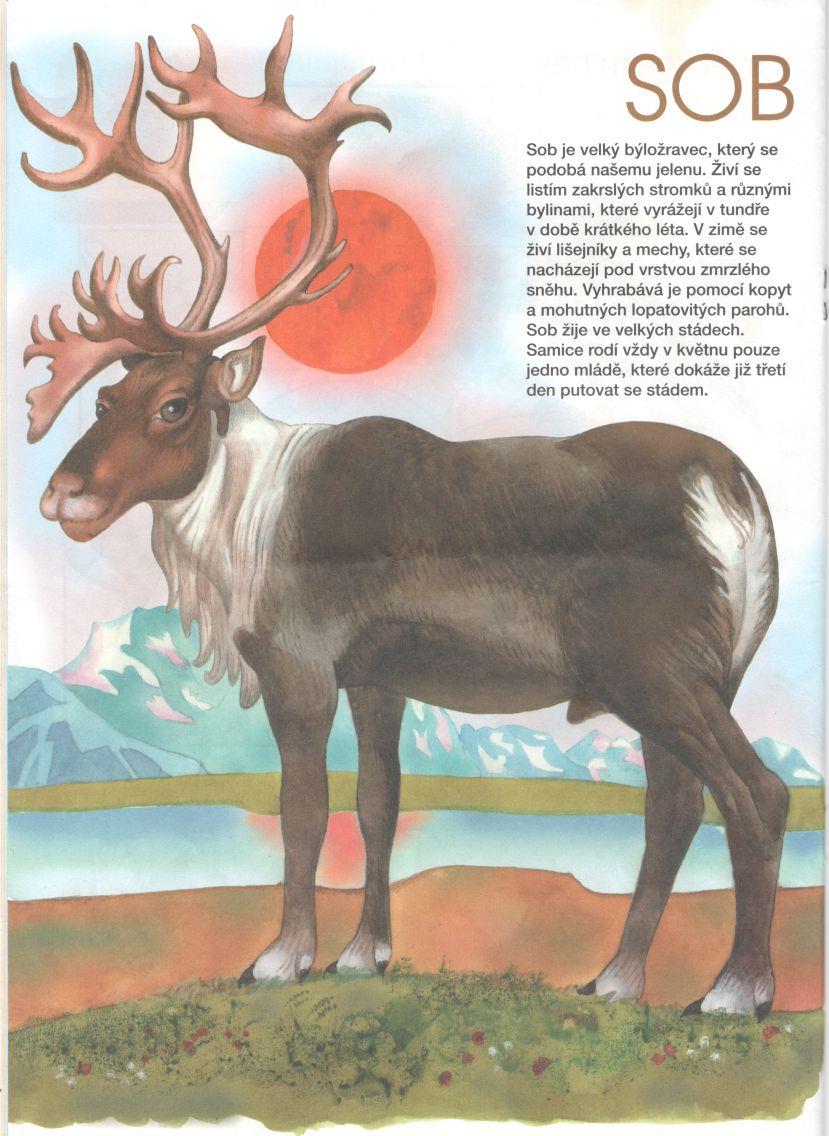 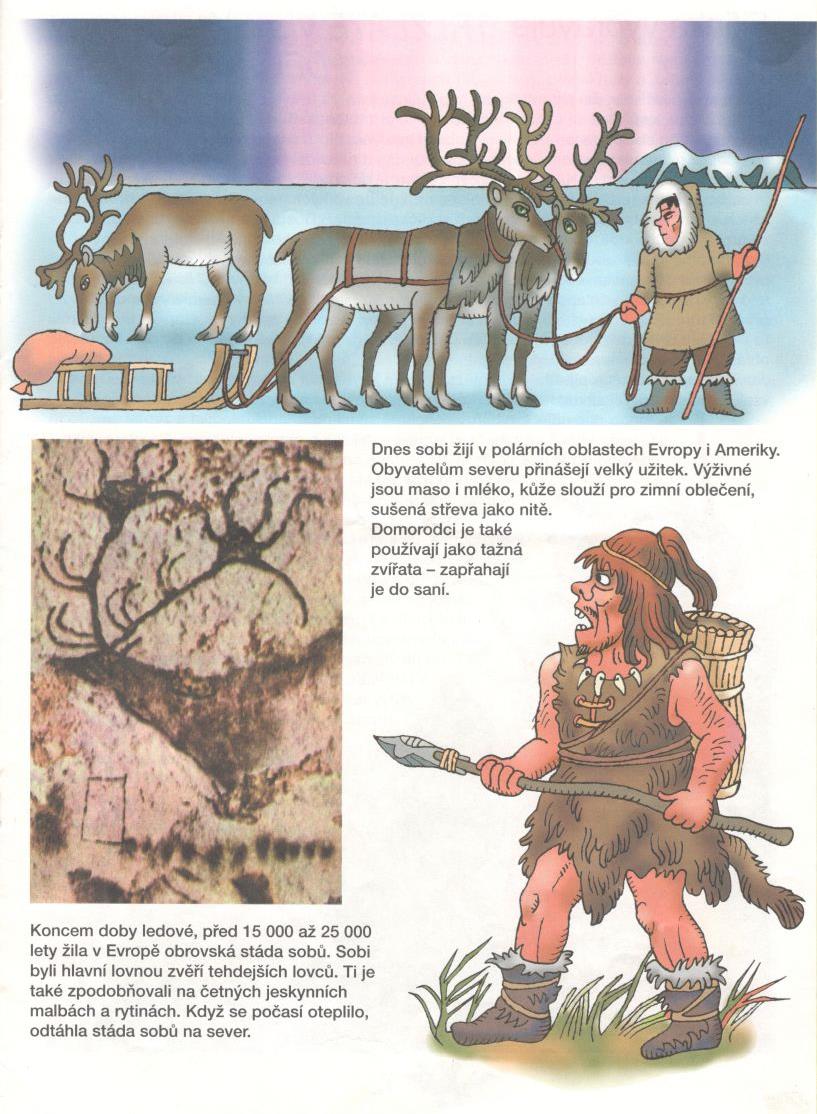 MATEMATIKAPovinný úkol k odevzdání: (zadání úkolu, rozsah, způsob zpracování,..)Tento týden si ještě zopakujeme a upevníme násobení a dělení 2 a 3.Vezmi si kostičky nebo knoflíky a zkus z nich vytvořit 2 poloviny a pak je rozděl na 3 stejné skupiny a vytvořitz nich 3 třetiny. Budeš to potřebovat v PS matematiky na str. 26 ve cv. 1 a 2.Vypočítej celou tuto stránku a pošli mi ji ke kontrole.Dále ti posílám materiály z matematiky k opakování sčítání a odčítání do 100. Postupujte podle rad vaší kamarádky Aničky. Příklady počítej postupně podle stránek 1,4,5,6. Přeji ti příjemnou zábavu a co nejméně chyb.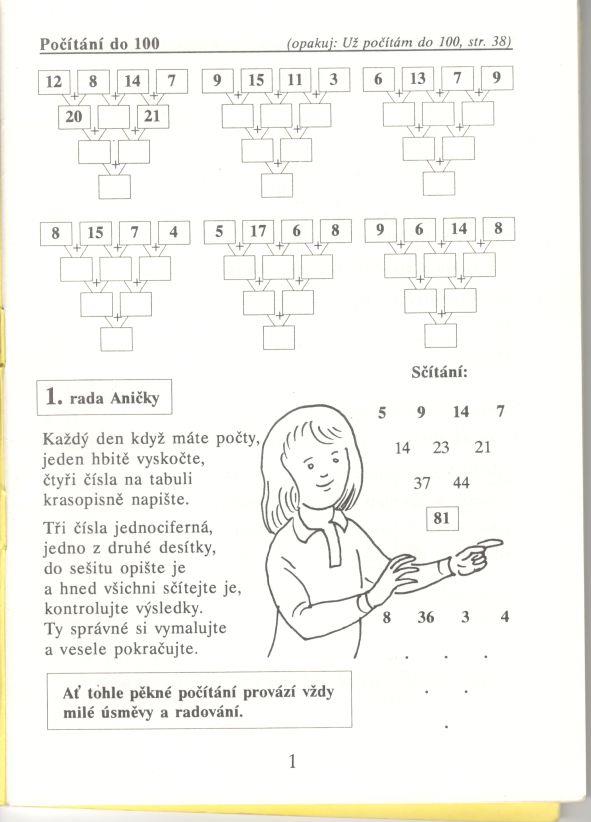 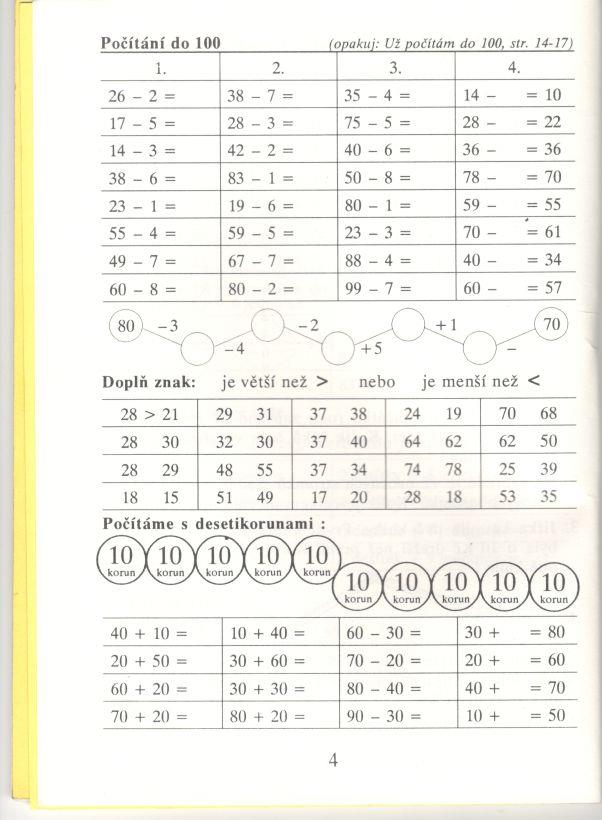 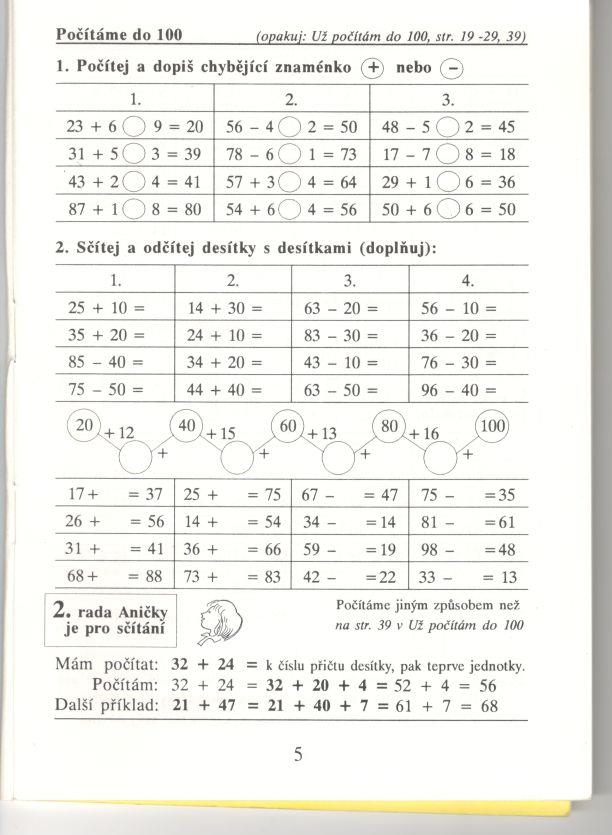 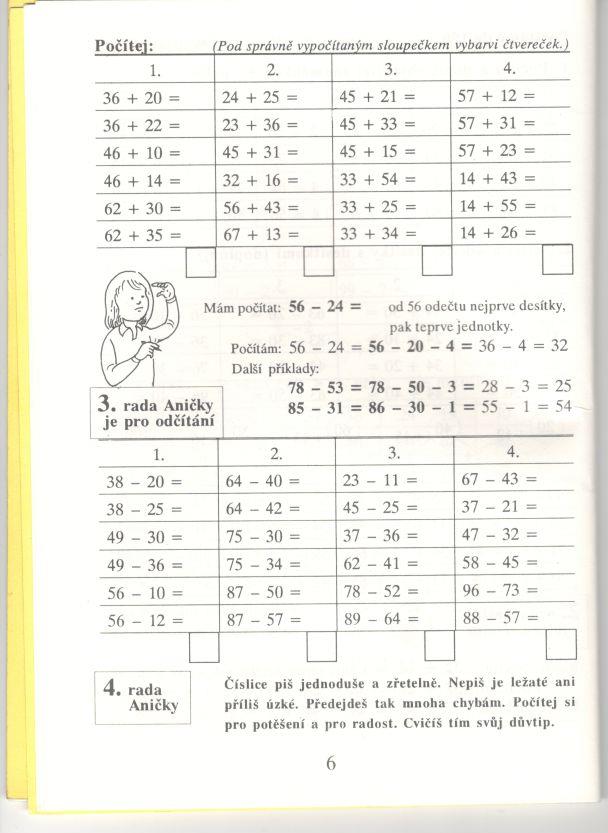 PRVOUKAPovinný úkol k odevzdání: (zadání úkolu, rozsah, způsob zpracování,..)Vezmi si učebnici prvouky na str. 48-49 a přečti si vyprávění o životě domácích zvířat.Pak si vezmi sešit prvouky a zkus sám vyhledat a napsat,co lidem poskytují. Co poskytuje kráva?Co poskytuje prase?Co poskytuje koza?Co poskytuje kůň?Co poskytuje ovce?Co poskytuje slepice?Co poskytuje králík?Některá domácí zvířata si zkus namalovat.Tím budeš mít splněný i domácí úkol z výtvarné výchovy.PRACOVNÍ VÝCHOVAPovinný úkol k odevzdání: (zadání úkolu, rozsah, způsob zpracování,..)Zkus si namalovat jarního zajíčka. Přeji hodně úspěchů.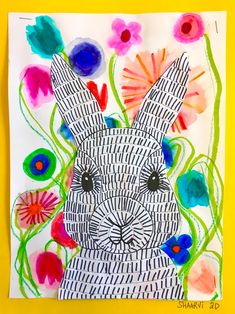 HUDEBNÍ VÝCHOVAPovinný úkol k odevzdání: (zadání úkolu, rozsah, způsob zpracování,..)https://www.youtube.com/watch?v=ECVThiZaWJUTĚLESNÁ  VÝCHOVAPovinný úkol k odevzdání: (zadání úkolu, rozsah, způsob zpracování,..)Užívej si čerstvého vzduchu a pohybu v přírodě, ale dávej na sebe pozor. Přeji Vám všem i rodičům pohodové jarní dny a hlavně hodně zdraví. Zdraví vás vaše třídní vyučující B. Petrásková.